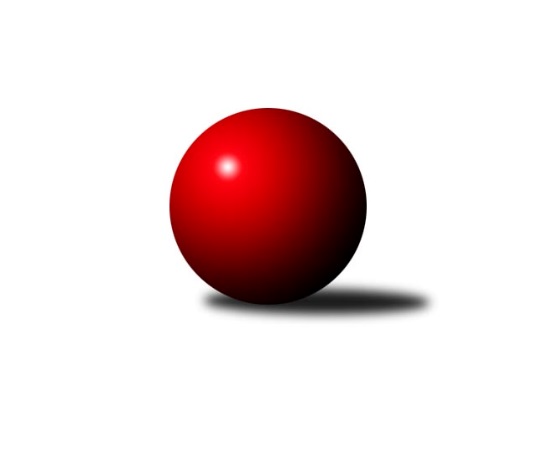 Č.16Ročník 2021/2022	20.2.2022Nejlepšího výkonu v tomto kole: 2768 dosáhlo družstvo: TJ Sokol Mistřín CJihomoravský KP1 jih 2021/2022Výsledky 16. kolaSouhrnný přehled výsledků:TJ Sokol Vracov B	- KK Vyškov D	3:5	2546:2561	6.0:6.0	18.2.TJ Sokol Šanov B	- KK Sokol Litenčice	5:3	2672:2656	7.5:4.5	18.2.TJ Sokol Mistřín C	- TJ Jiskra Kyjov	5:3	2768:2660	9.0:3.0	19.2.KK Jiskra Čejkovice B	- SK Baník Ratíškovice C	5:3	2434:2420	4.0:8.0	19.2.TJ Sokol Vážany	- SK Podlužan Prušánky B	5:3	2576:2514	7.0:5.0	20.2.Dohrávka z 15.kola
SK Baník Ratíškovice C	- TJ Sokol Mistřín C	1:7	2414:2615	4.0:8.0	17.2.Tabulka družstev:	1.	TJ Sokol Šanov B	14	11	0	3	73.5 : 38.5 	94.0 : 74.0 	 2601	22	2.	TJ Sokol Vážany	15	10	0	5	70.0 : 50.0 	102.5 : 77.5 	 2572	20	3.	SK Podlužan Prušánky B	14	9	1	4	71.0 : 41.0 	103.5 : 64.5 	 2632	19	4.	KK Sokol Litenčice	14	9	0	5	63.5 : 48.5 	87.5 : 80.5 	 2561	18	5.	TJ Jiskra Kyjov	14	7	1	6	58.0 : 54.0 	84.0 : 84.0 	 2504	15	6.	TJ Sokol Vracov B	15	7	0	8	60.0 : 60.0 	85.0 : 95.0 	 2522	14	7.	KK Jiskra Čejkovice B	15	5	2	8	51.0 : 69.0 	79.0 : 101.0 	 2486	12	8.	TJ Lokomotiva Valtice B	14	5	1	8	49.5 : 62.5 	78.5 : 89.5 	 2471	11	9.	TJ Sokol Mistřín C	15	5	0	10	50.0 : 70.0 	86.0 : 94.0 	 2478	10	10.	KK Vyškov D	14	4	1	9	43.5 : 68.5 	72.5 : 95.5 	 2500	9	11.	SK Baník Ratíškovice C	14	4	0	10	42.0 : 70.0 	75.5 : 92.5 	 2514	8	 TJ Sokol Vážany	2576	5:3	2514	SK Podlužan Prušánky B	Radim Kroupa	 	 210 	 242 		452 	 2:0 	 428 	 	205 	 223		Štěpánka Vytisková	Jozef Kamenišťák	 	 215 	 213 		428 	 1:1 	 464 	 	212 	 252		Michal Teraz	Petr Sedláček	 	 204 	 220 		424 	 0:2 	 435 	 	210 	 225		Michal Šimek	Radek Loubal	 	 196 	 205 		401 	 0:2 	 407 	 	198 	 209		Sára Zálešáková	Jan Kovář	 	 205 	 200 		405 	 2:0 	 391 	 	201 	 190		Tomáš Šerák	Josef Kamenišťák	 	 227 	 239 		466 	 2:0 	 389 	 	193 	 196		Jiří Novotnýrozhodčí: Jiří KramolišNejlepší výkon utkání: 466 - Josef Kamenišťák17. kolo25.2.2022	pá	17:00	KK Sokol Litenčice - TJ Sokol Vážany	